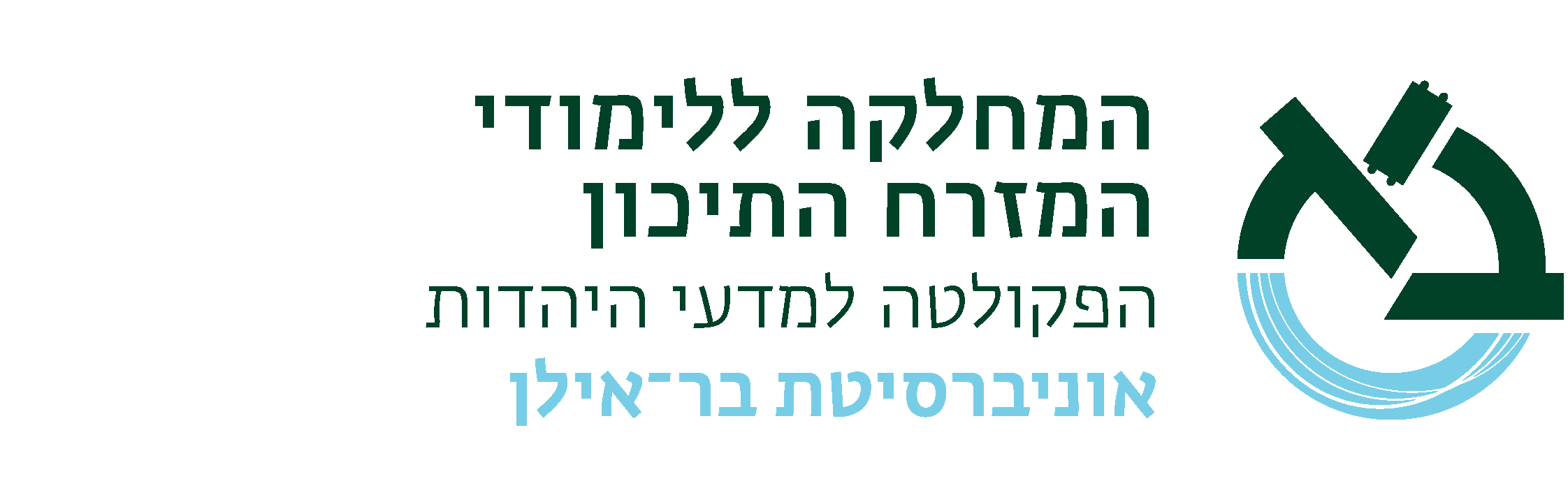                                                                                               עדכון: תשפ"אהתנועה הלאומיות הפלסטינית19-435/6-01פרופ' יהושע טייטלבאוםסוג הקורס: הרצאה או פרו״סשנת לימודים:   תשפ"א                  סמסטר:  שנתי                           היקף שעות:  2 ש"שא. מטרות הקורס הכרת התנועה הלאומית הפלסטינית על היבטיה השונים.ב. תוכן הקורס:הקורס  יתחיל בדיון בשורשי התגבשות הזהות הפלסטינית , מהמאה ה-19 עד לימינו, תוך חיבור ההיסטוריה בפלסטינית להווי הפלסטינית של ימינו.  איזו גורמים תרמו להתגבשות זהות פלסטינית ייחודית, ואילו גורמים גרעו ממנה? נסקור כיצד הזהות הפלסטינית השתנתה  על ציר הזמן ואיך הציונות תרמה להתחזקות הזהות הפלסטינית.לנוכח בעימות ביו ישראל לפלסטינים, וכתוצאה מכך שחלק גדול מהזהות הייחודית הפלסטינית התפתחה כתוצאה מהמגע עם התנועה הציונית, הוראת הנושא סבלה מגישת "דע מה להשיב". הקורס יתרכז יותר על הפלסטינים פנימה, על ההוויה הפלסטינית כחברה הנמצאת בעימות מתמיד. אנו נסקור את הספרות (בעיקר סיפורת) פלסטינית כצוהר  בלתי אמצעי להוויית  הקיום הפלסטיני לאורך הדורות.  לאחר מכן נעבור ללימוד החברה הפלסטינית לדורותיה, מהתקופה העות'מאנית ועד ההווה. נלבן את הקבוצות החברתיות השונות וכיצד הם השתנו לאורך ציר הזמן, משלטון של משפחות נכבדים עד לשלטון של ארגוניים "מהפכניים". נדון גם באירועים המכוננים שתרמו לפלסטיניות שאנחנו מכירים היום: מלחמת העצמאות (ה"נכבה" כפי שהם רואים אותה); מלחמת ששת הימים (ה"נכבה" השנייה); מלחמת לבנון הראשונה; ההתקוממות של 1987-1993 ("האנתיפאד'ה); ותהליך אוסלו וניפוצו.כל זאת תוך השמה דגש על כיצד חיבור בין ההיסטוריה הפלסטינית להוויה הפלסטינית של ימינו.תכנית הוראה מפורטת לכל השיעורים: 	מבוא: ישראלים חוקרים פלסטינים.הסטוריוגרפיה והסטוריוגרפיה פלסטינית:M. Litvak, "A Palestinian Past: National Construction and Reconstruction,"  History and Memory 6 (1994), pp. 24-56.י. כ"ץ, "היסטוריה והיסטוריונים, חדשים כישנים", מתוך י. כ"ץ, עת לחקור ועת להתבונן (ירושלים: מרכז זלמן שזר, תשנ"ט), עמ' 11-45.לחקור בדרך בלתי-אמצעית -- הספרות הפלסטינית:S. Jayussi, Anthology of Modern Palestinian Literature (New York, 1992), pp. 389-399; 442-453; 460-467 ;609-621 ;671-684.ארץ ישראל בשלהי התקופה העות'מאנית:	י. ארנון-אוחנה,  חרב מבית: המאבק הפנימי בתנועה הלאומית הפלסטינית, 1929-1939 	(ת"א, 1981), עמ' 13-31.הופעת הלאומיות הערבית והלאומיות היהודית (הציונית):M. Tessler, A History of the Israeli-Palestinian Conflict (Bloomington, 1994), pp. 7-22; 16-21; 43-52; 69-74; 117-122.יהודים וערבים בארץ ישראל, 1880-1921: עליה, מלחמה, הבטחות ומנדט:M. Muslih, The Origins of Palestinian Nationalism (New York, 1998), pp. 69-87.Tessler, pp. 145-184.הפלסטינים תחת המנדט הבריטי (א): חברה ופוליטיקה עד 1929:Tessler, pp. 210-238.ברוך קימרלינג ויואל מגדל,פלסטינים: עם בהווצרותו (ירושלים: כתר, 1999),פרק 2 ו 3הפלסטינים תחת המנדט הבריטי (ב): המרד הערבי, 1936-1939:B. Kimmerling & J. Migdal, Palestinians: The Making of a People (Cambridge, Mass., 1994), pp. 96-123.נג ומגדל, פרק 4.קימרלימכ"ט בנובמבר עד ה' באייר: מלחמת האזרחים ותחילת זרימת הפליטים:	ב. מוריס, לידתה של בעיית הפליטים הפלסטינים, 1947-1949 (ת"א, 1990), עמ' 27-42		50-90.S. Teveth, "The Palestinian Refugee Problem and Its Origins," MES 26 (1990), pp. 214-249.כניסת המדינות הערביות לסכסוך:Isa Khalaf, Politics in Palestine: Arab Factionalism and Social Disintegration (Albany: SUNY Press, 1991), pp. 161-197.מלחמת העצמאות  או נכבה פלסטינית?  מלחמת 1948 ותוצאותיה:	א. סלע, "הערבים הפלסטיניים במלחמת 1948," מתוך מ. מעוז וב. קידר (עורכים),            		התנועה הלאומית הפלסטינית, מעימות להשלמה? (ת"א, 1997), עמ' 160-192.	ב. מוריס, עמ' 382-396.להיות פליט: חווית העקירה הפלסטינית:	ד. רובינשטיין, חיבוק התאנה: זכות השיבה של הפלסטינים (ירושלים, 1990).	י. הרכבי, הפלסטינים, מתרדמה להתעוררות (ירושלים, 1979).ייסוד אש"פ והתפתחותו:H. Cobban, The Palestinian Liberation Organization (Cambridge, England, 1984), pp. 21-35.האמנה הלאומית הפלסטינית:	י. הרכבי ומתי שטיינברג, האמנה הלאומית הפלסטינית במבחן הזמן והמעשה (ירושלים, 		1987).התפתחויות פוליטיות בזירה הפלסטינית והערבית בעקבות מלחמות ששת הימים ויוה"כ:Cobban, pp. 36-57.“Political Program, 1974,” in I. Rabinovich and J. Reinharz (eds.), Israel in the Middle East: Documents and Readings on Society, Politics and Foreign Relations, 1948-Present, (New York: Oxford University Press, 1984), pp. 312-313.Khartoum Conference Resolutions“Resolutions at Rabat,” in Rabinovich and Reinharz, pp. 307-309.15. הפלסטינים תחת שלטון ישראלי ביהודה שומרון ועזה אחרי מלחמת ששת הימיםKimmerling and Migdal, pp. 240-275. Cobban, pp. 168-192.אנתיפאד'ה:זאב שיף ואהוד יערי , אנתפאדה.חמאס:Z. Abu-Amr, Islamic Fundamentalism in the West Bank and Gaza: Muslim Brotherhood and Islamic Jihad, (Bloomington: Indiana University Press, 1994), pp. 23-135.ראובן פז, אמנת חמאסאוסלו:יאיר הירשפלד, אוסלו: נוסחה לשלום (ת"א: עם עובד, תש"ס).סוף תהליך השלום? קריסת אוסלו, קמפ דייוויד 2,  ומלחמת ישראל-פלסטין:Hussein Agha and Robert Malley, “Camp David: The Tragedy of Errors,” New York Review of Books, August 9, 2001.http://www.nybooks.com/articles/14380. Read also ensuing correspondence at:http://www.nybooks.com/articles/14529http://www.nybooks.com/articles/15501http://www.nybooks.com/articles/15502http://www.nybooks.com/articles/15540הרשות הפלסטינית:Hans-Joachim Rabe, “Palestinian Territories: From State Building to Crisis Management,” in Volker Perthes (ed.), Arab Elites: Negotiating the Politics of Change (Boulder: Lynne Rienner Publishers, 2004), pp. 267-297.David Samuels, “In a Ruined Country: How Yasir Arafat Destroyed Palestine,” Atlantic Monthly Vol. 296, No. 2 (September 2005), pp. 60-83. http://www.theatlantic.com/doc/200509/samuelsNathan Brown, “Are Palestinians Building a State?,” Carnegie Commentary, June 2010, http://carnegieendowment.org/files/palestinian_state1.pdf. הפלסטינים יוזמת השלום הערבית:Joshua Teitelbaum, The Arab Peace Initiative: A Primer and Future Prospects (Jerusalem: Jerusalem Center for Public Affairs, 2009)יוזמת השלום הערבית (תל אביב: מרכז דיין, 2010)ג. חובות הקורס:דרישות קדם: איןחובות / דרישות / מטלות:מבחן בית או פרו״ס + מבחן ביתבקורס זה יש חובת נוכחות בכל השיעורים, שתיבדק מדי שיעור. תלמיד שייעדר מעל שתי הרצאות בסמסטר ללא סיבה מוצדקת (מילואים, מחלה – יש להביא אישור) לא יורשה לגשת לבחינה המסכמת, ולא יקבל ציון בקורס. חתימה על הצהרת יושר אקדמי (עמוד האחרון כאן) .מרכיבי הציון הסופי:מבחן בית  100% לתלמידי הרצאה ו- 50% לתלמידי פרו"סשאלון מבחן הבית יימסר בשיעור לפני האחרון ויוגש בשיעור האחרון. פורמט המבחן: גופן David גודל 14.  רווח 1.5. מושגים: עד 8 שורות כל מושג. שאלה פתוחה: עד 10 עמודים. אם חלק מהתשובה גולש מעבר למותר חלק זה ייפסל.פרו״ס 50% לתלמידי הפרו"ס בלבדעבודה פרו-סמינריונית לפי החוברת בשר ורוח  (באופן כללי) ורפרט בעל פה בכיתה. פונט דיויד 14, רווח 1.5 שורות. אורך מינימום 20 עמודי תוכן. אורך מקסימום 22 עמודי תוכן. מינימום 8 מקורות (לפחות חצי מהם לא בעברית). ד. ביבליוגרפיה     ראו לעילשם הקורס באנגלית: The Palestinian National Movementהצהרת יושר אקדמי סטודנטים מחויבים למוסכמות של יושר אקדמי המתוארות באתר http://plagiarism.org.il/ ובמדריך אונ' בר-אילן באותו נושא. (ראו http://www.biu.ac.il/guides/avet.pdf.)  הנחיות אלו קובעות כי בכל פעם שרעיון או כל מספר של מילים לקוחים ממקור חיצוני יש לצטט אותם ולהפנות אליהם על פי הנחיות האוניברסיטה לכתיבה אקדמית. על ידי חתימה על הצהרה זו, אני מבין ששימוש בעבודתם של אחרים מבלי לתת קרדיט מהווה גניבה ספרותית. אני מתחייב שלא לבצע את הפעילויות הבאות: הגשת עבודתו של כותב אחר, בחלקה או במלואה, כשלי שימוש ברעיונותיו של כותב אחר ללא מתן קרדיט שימוש בכל מספר של מילים מעבודתו של כותב אחר ללא שימוש במרכאות ו\או ללא הפניה למקור שימוש בחומר הנמצא באינטרנט, או מקורות מודפסים, ללא מתן קרדיט על פי ההנחיות אני מבין שההשלכות על הפרת הסכם זה תהיינה, לכל הפחות, פסילת העבודה המועתקת/גנובה/קנויה  ועד הרחקת הסטודנט לצמיתות מהאוניברסיטה וגם, במקרים חמורים במיוחד, שלילת  זכותו ללמוד בכל מוסד אקדמי. שם: ____________________________ חתימה: _______________________ תאריך: ____________________________ 